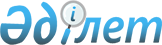 О бюджете сельского округа Жанадария на 2022-2024 годы
					
			С истёкшим сроком
			
			
		
					Решение Жалагашского районного маслихата Кызылординской области от 29 декабря 2021 года № 13-8. Прекращено действие в связи с истечением срока
      В соответствии с пунктом 2 статьи 75 Бюджетного кодекса Республики Казахстан и пунктом 2-7 статьи 6 Закона Республики Казахстан "О местном государственном управлении и самоуправлении в Республике Казахстан" Жалагашский районный маслихат РЕШИЛ:
      1. Утвердить бюджет сельского округа Жанадария на 2022 – 2024 годы согласно приложениям 1, 2 и 3 к настоящему решению соответственно, в том числе на 2022 год в следующих объемах:
      1) доходы – 90 508,2 тысяч тенге, в том числе:
      налоговые поступления – 966,2 тысяч тенге;
      неналоговые поступления –77 тысяч тенге;
      поступления от продажи основного капитала – 0;
      поступления трансфертов – 89 465 тысяч тенге;
      2) затраты – 90 917,1 тысяч тенге;
      3) чистое бюджетное кредитование – 0;
      бюджетные кредиты – 0;
      погашение бюджетных кредитов – 0;
      4) сальдо по операциям с финансовыми активами – 0;
      приобретение финансовых активов – 0;
      поступления от продажи финансовых активов государства – 0;
      5) дефицит (профицит) бюджета – 408,9 тысяч тенге;
      6) финансирование дефицита (использование профицита) бюджета – -408,9 тысяч тенге;
      поступление займов – 0;
      погашение займов – 0;
      используемые остатки бюджетных средств – 408,9 тысяч тенге.
      Сноска. Пункт 1 - в редакции решения Жалагашского районного маслихата Кызылординской области от 18.11.2022 № 27-8 (вводится в действие с 01.01.2022).


      2. Утвердить перечень бюджетных программ, не подлежащих секвестру в процессе исполнения бюджета сельского округа Жанадария на 2022 год согласно приложению 4.
      3. Настоящее решение вводится в действие с 1 января 2022 года и подлежит официальному опубликованию. Бюджет сельского округа Жанадария на 2022 год
      Сноска. Приложение 1 - в редакции решения Жалагашского районного маслихата Кызылординской области от 18.11.2022 № 27-8 (вводится в действие с 01.01.2022). Бюджет сельского округа Жанадария на 2023 год Бюджет сельского округа Жанадария на 2024 год Перечень бюджетных программ, не подлежащих секвестру в бюджет сельского округа Жанадария на 2022 год
					© 2012. РГП на ПХВ «Институт законодательства и правовой информации Республики Казахстан» Министерства юстиции Республики Казахстан
				
      Секретарь Жалагашского районного маслихата 

Курманбаева Г.
Приложение 1 к решению
Жалагашского районного маслихата
от 29 декабря 2021 года № 13-8
Категория
Категория
Категория
Категория
Сумма, 
тысяч тенге
Класс
Класс
Класс
Сумма, 
тысяч тенге
Подкласс
Подкласс
Сумма, 
тысяч тенге
Наименование
Сумма, 
тысяч тенге
Доходы
90508,2
1
Налоговые поступления
966,2
1
Подоходный налог
0
Индивидуальный подоходный налог
0
04
Hалоги на собственность
966,2
1
Hалоги на имущество
4
3
Земельный налог
28
4
Hалог на транспортные средства
934,2
2
Неналоговые поступления
77
06
Прочие неналоговые поступления
77
1
Прочие неналоговые поступления
77
3
Поступления от продажи основного капитала
0
01
Продажа государственного имущества, закрепленного за государственными учреждениями
0
1
Продажа государственного имущества, закрепленного за государственными учреждениями
0
4
Поступления трансфертов
89465
02
Трансферты из вышестоящих органов государственного управления
89465
3
Трансферты из районного (города областного значения) бюджета
89465
Функциональная группа
Функциональная группа
Функциональная группа
Функциональная группа
Сумма, 
тысяч тенге
Администратор бюджетных программ
Администратор бюджетных программ
Администратор бюджетных программ
Сумма, 
тысяч тенге
Программа
Программа
Сумма, 
тысяч тенге
Наименование
Сумма, 
тысяч тенге
Затраты
90917,1
01
Государственные услуги общего характера
30397,9
124
Аппарат акима города районного значения, села, поселка, сельского округа
30397,9
001
Услуги по обеспечению деятельности акима города районного значения, села, поселка, сельского округа
29597,9
022
Капитальные расходы государственных органов
0
032
Капитальные расходы подведомственных государственных учреждений и организаций
800
05
Здравоохранение
45
124
Аппарат акима города районного значения, села, поселка, сельского округа
45
002
Организация в экстренных случаях доставки тяжелобольных людей до ближайшей организации здравоохранения, оказывающей врачебную помощь
45
07
Жилищно-коммунальное хозяйство
2494
124
Аппарат акима города районного значения, села, поселка, сельского округа
2494
008
Освещение улиц населенных пунктов
889
009
Обеспечение санитарии населенных пунктов
308
011
Благоустройство и озеленение населенных пунктов
1297
08
Культура, спорт, туризм и информационное пространство
16897
124
Аппарат акима города районного значения, села, поселка, сельского округа
16987
006
Поддержка культурно-досуговой работы на местном уровне
16897
12
Транспорт и коммуникации
38918
124
Аппарат акима города районного значения, села, поселка, сельского округа
38918
045
Капитальный и средний ремонт автомобильных дорог районного значения
38918
13
Прочие
1913
124
Аппарат акима города районного значения, села, поселка, сельского округа
1913
040
Реализация мероприятий для решения вопросов обустройства населенных пунктов в реализацию мер по содействию экономическому развитию регионов в рамках Программы развития регионов до 2025 года
1913
15
Трансферты
252,2
124
Аппарат акима города районного значения, села, поселка, сельского округа
252,2
048
Возврат неиспользованных (недоиспользованных) целевых трансфертов
252,2
Дефицит (профицит) бюджета
408,9
Финансирование дефицита (использование профицита) бюджета
-408,9
8
Используемые остатки бюджетных средств
408,9
1
Свободные остатки бюджетных средств
408,9Приложение 2 к решению
Жалагашского районного маслихата
от 29 декабря 2021 года № 13-8
Категория
Категория
Категория
Категория
Сумма, 
тысяч тенге
Класс
Класс
Класс
Сумма, 
тысяч тенге
Подкласс
Подкласс
Сумма, 
тысяч тенге
Наименование
Сумма, 
тысяч тенге
Доходы
37 821
1
Налоговые поступления
476
1
Подоходный налог
87
Индивидуальный подоходный налог
87
04
Hалоги на собственность
389
1
Hалоги на имущество
6
3
Земельный налог
30
4
Hалог на транспортные средства
353
2
Неналоговые поступления
77
06
Прочие неналоговые поступления
77
1
Прочие неналоговые поступления
77
3
Поступления от продажи основного капитала
0
01
Продажа государственного имущества, закрепленного за государственными учреждениями
0
1
Продажа государственного имущества, закрепленного за государственными учреждениями
0
4
Поступления трансфертов
37 268
02
Трансферты из вышестоящих органов государственного управления
37 268
3
Трансферты из районного (города областного значения) бюджета
37 268
Функциональная группа
Функциональная группа
Функциональная группа
Функциональная группа
Сумма, 
тысяч тенге
Администратор бюджетных программ
Администратор бюджетных программ
Администратор бюджетных программ
Сумма, 
тысяч тенге
Программа
Программа
Сумма, 
тысяч тенге
Наименование
Сумма, 
тысяч тенге
Затраты
37 821
01
Государственные услуги общего характера
20 554
124
Аппарат акима города районного значения, села, поселка, сельского округа
20 554
001
Услуги по обеспечению деятельности акима города районного значения, села, поселка, сельского округа
20 554
05
Здравоохранение
45
124
Аппарат акима города районного значения, села, поселка, сельского округа
45
002
Организация в экстренных случаях доставки тяжело больных людей до ближайшей организации здравоохранения, оказывающей врачебную помощь
45
07
Жилищно-коммунальное хозяйство
1 827
124
Аппарат акима города районного значения, села, поселка, сельского округа
1 827
008
Освещение улиц населенных пунктов
493
009
Обеспечение санитарии населенных пунктов
278
011
Благоустройство и озеленение населенных пунктов
1 056
08
Культура, спорт, туризм и информационное пространство
13 195
124
Аппарат акима города районного значения, села, поселка, сельского округа
13 195
006
Поддержка культурно-досуговой работы на местном уровне
13 195
13
Прочие
2 200
124
Аппарат акима города районного значения, села, поселка, сельского округа
2 200
040
Реализация мероприятий для решения вопросов обустройства населенных пунктов в реализацию мер по содействию экономическому развитию регионов в рамках Программы развития регионов до 2025 года
2 200
Дефицит (профицит) бюджета
0
Финансирование дефицита (использование профицита) бюджета
0
8
Используемые остатки бюджетных средств
0
1
Свободные остатки бюджетных средств
0Приложение 3 к решению
Жалагашского районного маслихата
от 29 декабря 2021 года № 13-8
Категория
Категория
Категория
Категория
Сумма, 
тысяч тенге
Класс
Класс
Класс
Сумма, 
тысяч тенге
Подкласс
Подкласс
Сумма, 
тысяч тенге
Наименование
Сумма, 
тысяч тенге
Доходы
37 821
1
Налоговые поступления
476
1
Подоходный налог
87
Индивидуальный подоходный налог
87
04
Hалоги на собственность
389
1
Hалоги на имущество
6
3
Земельный налог
30
4
Hалог на транспортные средства
353
2
Неналоговые поступления
77
06
Прочие неналоговые поступления
77
1
Прочие неналоговые поступления
77
3
Поступления от продажи основного капитала
0
01
Продажа государственного имущества, закрепленного за государственными учреждениями
0
1
Продажа государственного имущества, закрепленного за государственными учреждениями
0
4
Поступления трансфертов
37 268
02
Трансферты из вышестоящих органов государственного управления
37 268
3
Трансферты из районного (города областного значения) бюджета
37 268
Функциональная группа
Функциональная группа
Функциональная группа
Функциональная группа
Сумма, 
тысяч тенге
Администратор бюджетных программ
Администратор бюджетных программ
Администратор бюджетных программ
Сумма, 
тысяч тенге
Программа
Программа
Сумма, 
тысяч тенге
Наименование
Сумма, 
тысяч тенге
Затраты
37 821
01
Государственные услуги общего характера
20 554
124
Аппарат акима города районного значения, села, поселка, сельского округа
20 554
001
Услуги по обеспечению деятельности акима города районного значения, села, поселка, сельского округа
20 554
05
Здравоохранение
45
124
Аппарат акима города районного значения, села, поселка, сельского округа
45
002
Организация в экстренных случаях доставки тяжело больных людей до ближайшей организации здравоохранения, оказывающей врачебную помощь
45
07
Жилищно-коммунальное хозяйство
1 827
124
Аппарат акима города районного значения, села, поселка, сельского округа
1 827
008
Освещение улиц населенных пунктов
493
009
Обеспечение санитарии населенных пунктов
278
011
Благоустройство и озеленение населенных пунктов
1 056
08
Культура, спорт, туризм и информационное пространство
13 195
124
Аппарат акима города районного значения, села, поселка, сельского округа
13 195
006
Поддержка культурно-досуговой работы на местном уровне
13 195
13
Прочие
2 200
124
Аппарат акима города районного значения, села, поселка, сельского округа
2 200
040
Реализация мероприятий для решения вопросов обустройства населенных пунктов в реализацию мер по содействию экономическому развитию регионов в рамках Программы развития регионов до 2025 года
2 200
Дефицит (профицит) бюджета
0
Финансирование дефицита (использование профицита) бюджета
0
8
Используемые остатки бюджетных средств
0
1
Свободные остатки бюджетных средств
0Приложение 4 к решению
Жалагашского районного маслихата
от 29 декабря 2021 года № 13-8
Наименование
Здравоохранение
Организация в экстренных случаях доставки тяжелобольных людей до ближайшей организации здравоохранения, оказывающей врачебную помощь